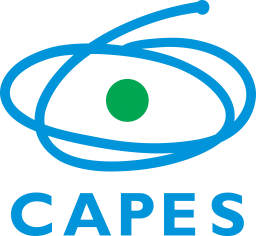   APOIO: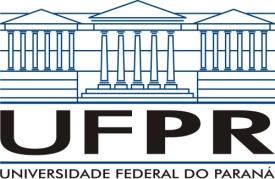 PROGRAMA DE DESENVOLVIMENTO DE PROFESSORES DE ALEMÃO (PDPA)Curso de Aperfeiçoamento em Ensino de Alemão como Língua EstrangeiraAlemão para uma escola em transformação: Brasil global 2015Deutsch für eine Schule im Wandel: Brasilien global 2015EDITAL RETIFICADORA UNIVERSIDADE FEDERAL DO PARANÁ, pessoa jurídica de direito público, nos termos da lei n.º 1254 de 04 de dezembro de 1950, organizada sob a forma de autarquia de regime especial, com sede à rua XV de Novembro, n.º 1.299, Curitiba, Estado do Paraná, inscrita no CNPJ sob o nº 75.095.679/0001-49, torna pública o presente Edital retificador de resultado da seleção para o Curso de Aperfeiçoamento no Exterior em Ensino de Alemão como Língua Estrangeira "Alemão para uma escola em transformação: Brasil global 2015" ("Deutsch für eine Schule im Wandel: Brasilien global 2015"), conforme decisão da CAPES e da banca composta pelos Docentes Profa. Dra. Ina Emmel (UFSC), Profa. Ms. Giovanna Lorena Ribeiro Chaves (Unicentro) e Prof. Dr. Paulo Astor Soethe (UFPR, Presidente), a saber:1. Da lista de aprovados inicialmente divulgada exclui-se o nome da professora Edeltraud Schulz da Rosa, por inelegibilidade, nos termos do Edital de divulgação do presente Curso, em seu item 3.1.4.Curitiba, 03 de novembro de 2014.